Unit 8 Lesson 2: Count and Compare CollectionsWU How Many Do You See: 10 and Some More (Warm up)Student Task StatementHow many do you see?
How do you see them?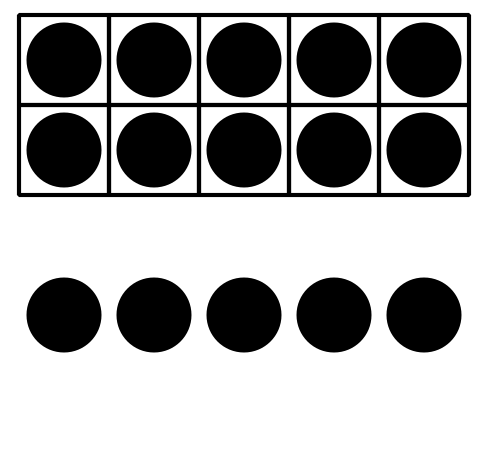 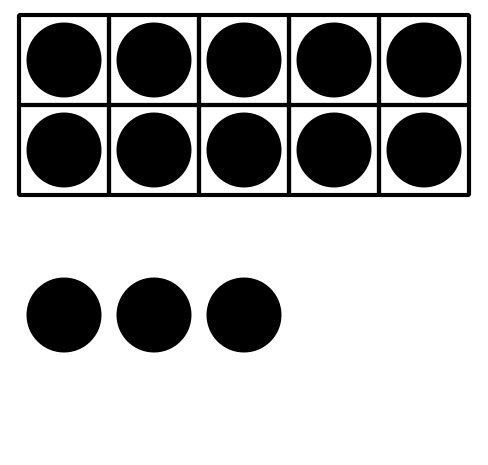 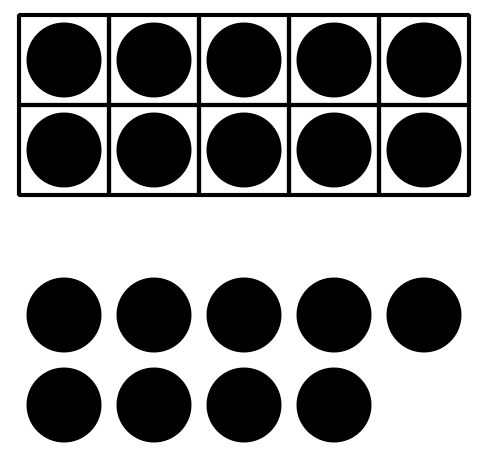 1 Counting CollectionsStudent Task StatementHow many objects are in your collection?
Show your thinking using drawings, numbers, or words._______________2 Comparing CollectionsStudent Task StatementHow many objects are in your collection?
Show your thinking using drawings, numbers, or words._______________3 Centers: Choice TimeStudent Task StatementChoose a center.Less, Same, More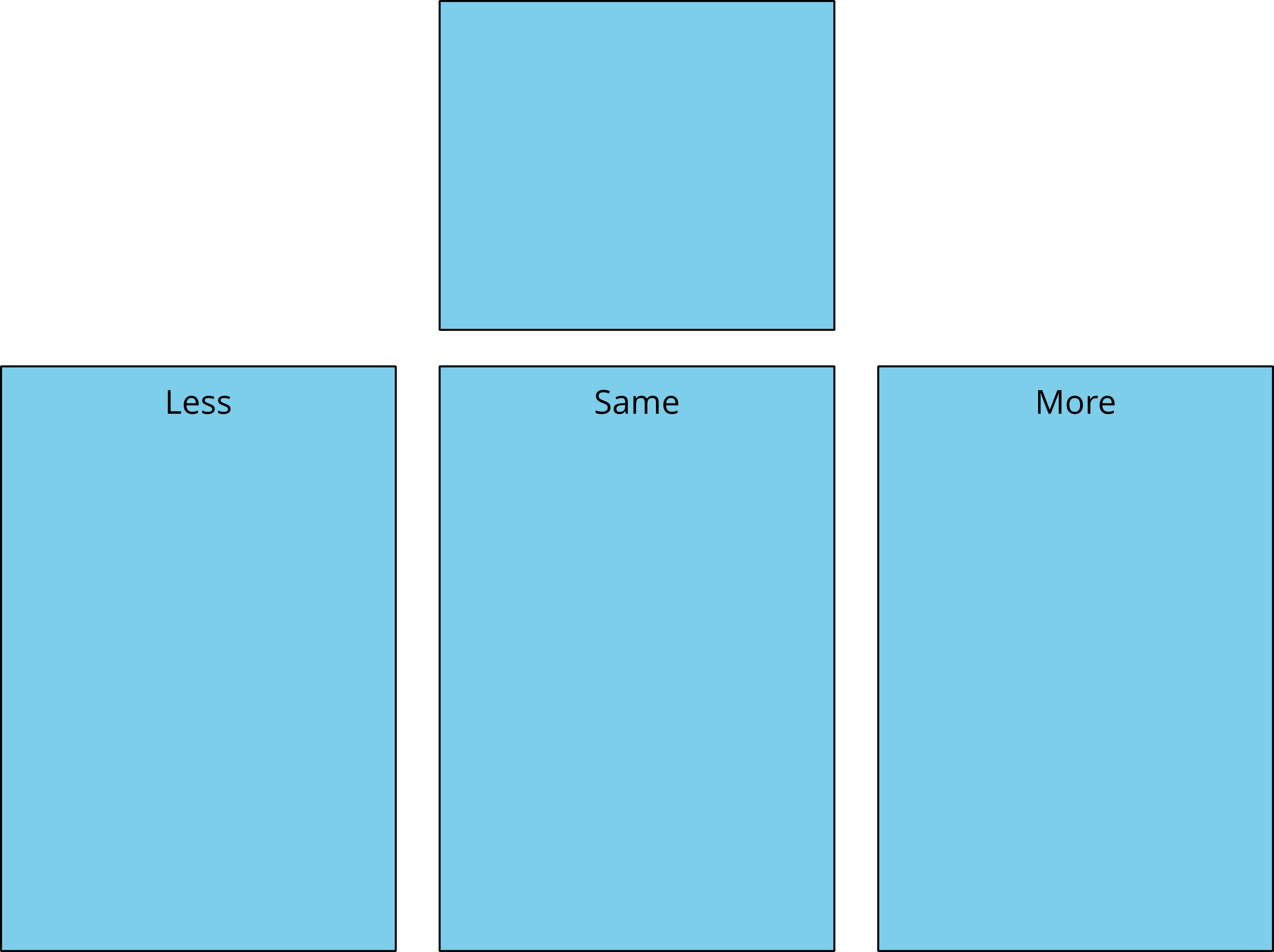 Math Fingers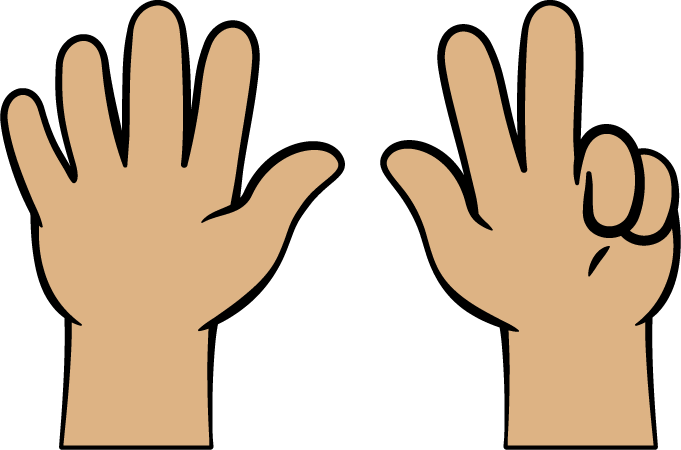 Tower Build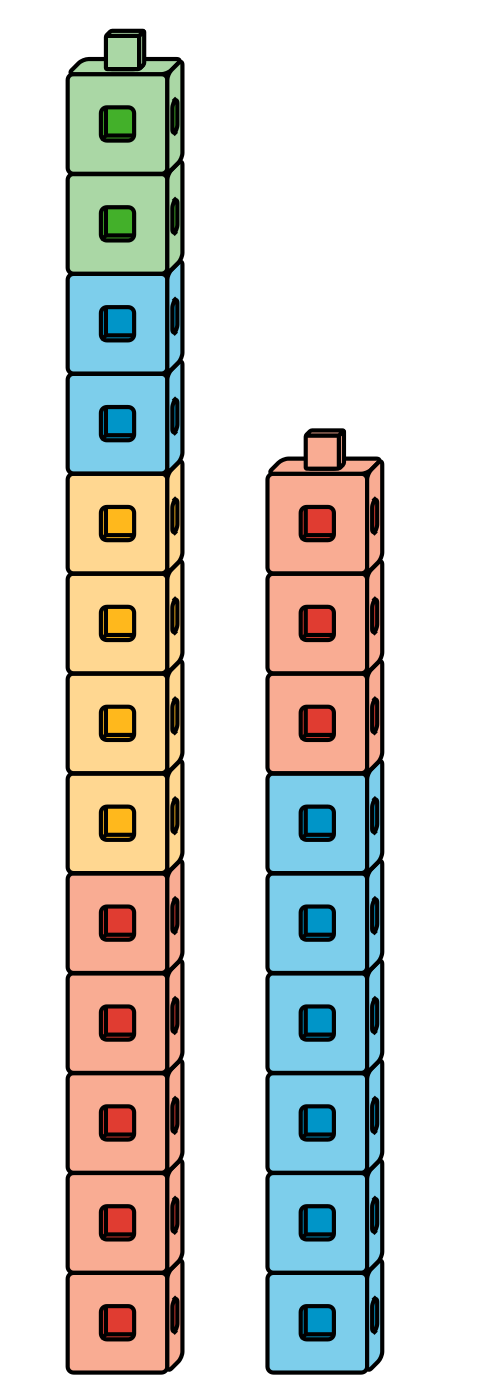 Math Stories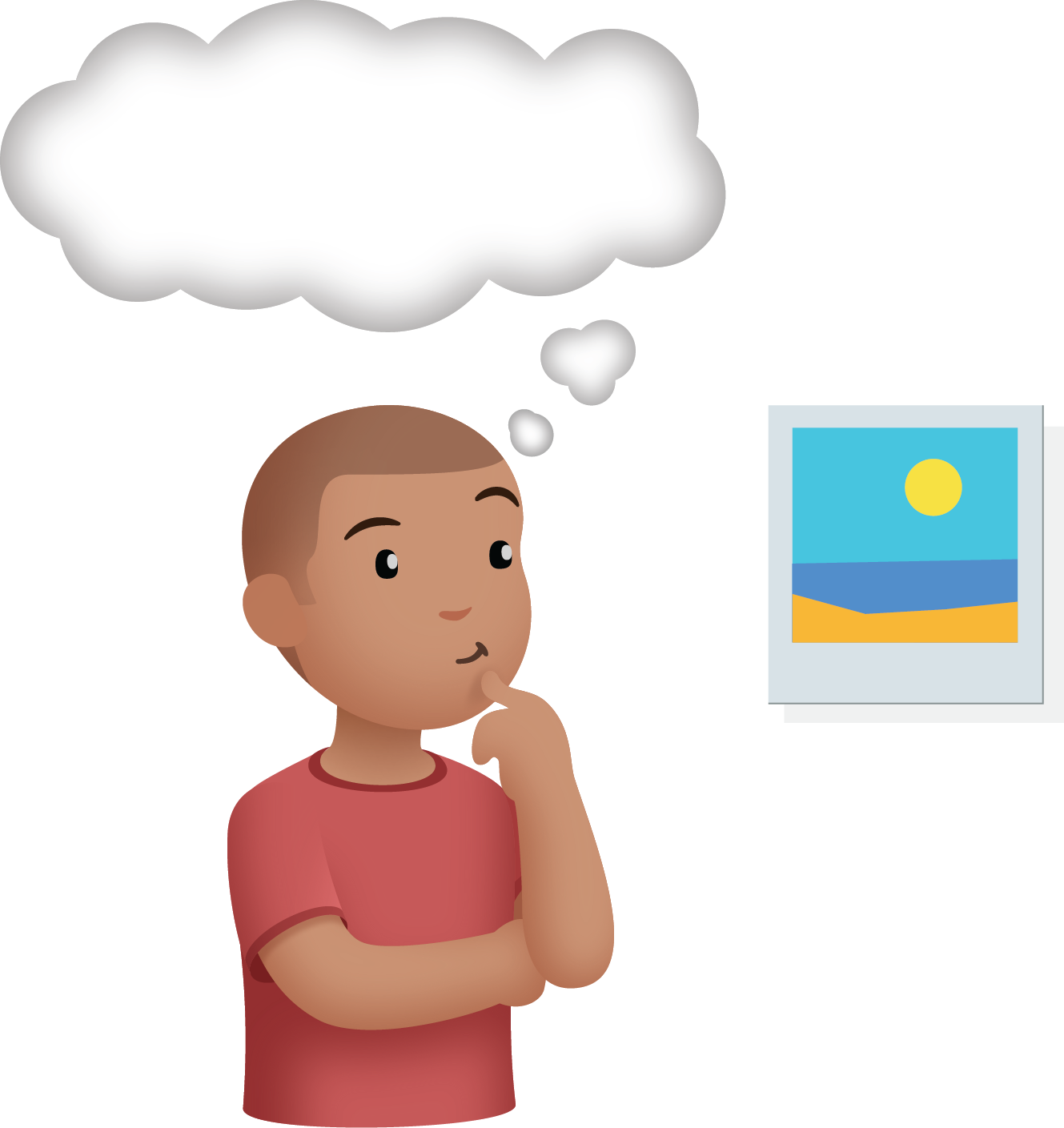 Which One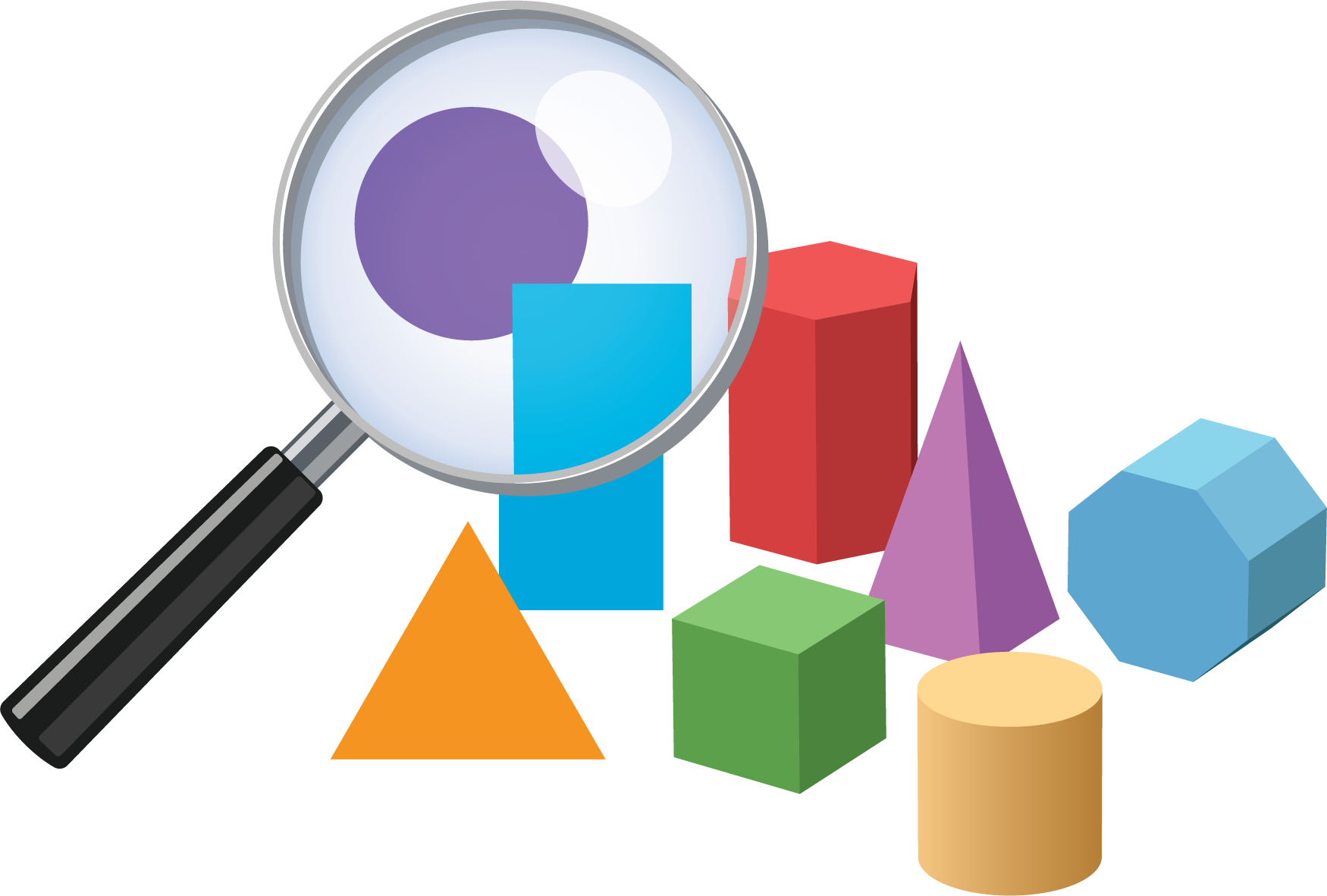 Images for Activity Synthesis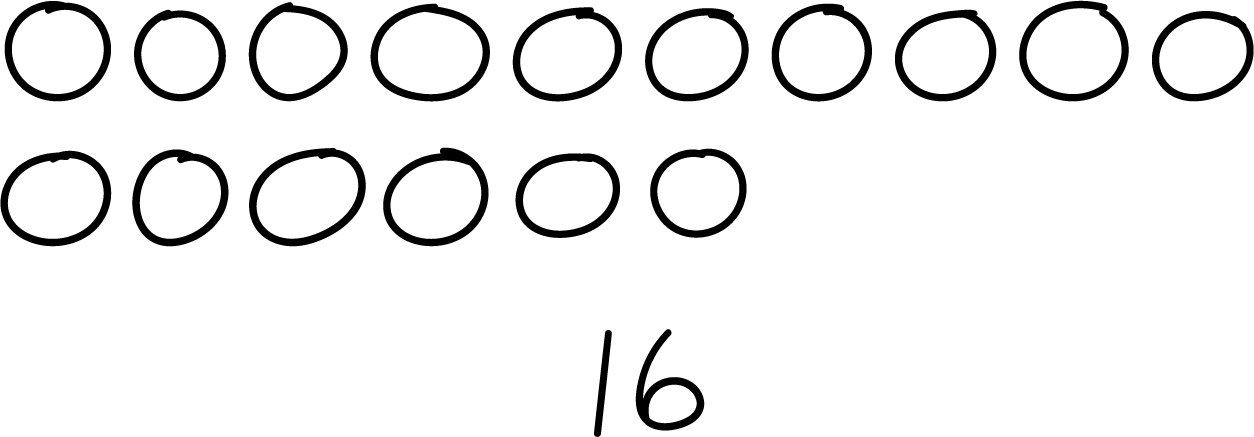 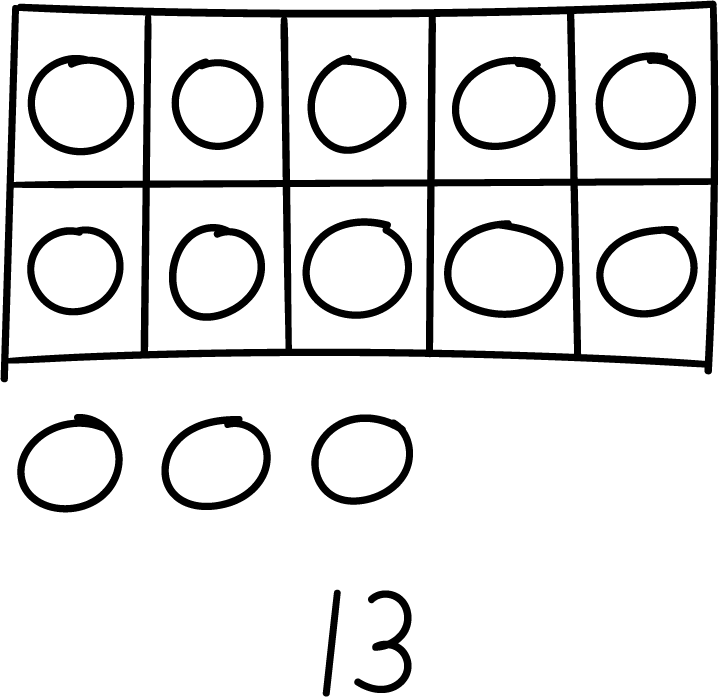 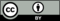 © CC BY 2021 Illustrative Mathematics®